Результаты опроса педагогических работниковГАПОУ НСО НУ(К)ОР об удовлетворенности условиями и организацией образовательной деятельности в рамках реализации образовательной программы по специальности 49.02.01 Физическая культурав 2023 годуОпрос педагогических работников проводился в период с 01 марта по 30 марта 2024 г. в рамках самообследования, проводимого ГАПОУ НСО НУ(К)ОР (далее – колледж) в соответствии с приказами Минобрнауки Российской Федерации от 14.06.2013 г. № 462 «Об утверждении порядка проведения самообследования образовательной организацией» и от 10.12.2013 г. № 1324 «Об утверждении показателей деятельности образовательной организации, подлежащей самообследованию». Опрос педагогических работников для мониторинга их мнения об удовлетворѐнности условиями и организацией образовательной деятельности в рамках реализации образовательной программы является одной из форм контроля выполнения требований действующего законодательства по реализации государственной политики в области образования.Методика опроса заключалась в следующем. Опрос проводился в формате онлайн- анкетирования, по разработанной колледжем анкете. В результате опроса было получено 37 анкет педагогических работников, что составило 100 %. Респондент оценивал общую удовлетворенность условиями и организацией образовательной деятельности по 14 показателям, объединенным в три блока, таблица 1.Таблица 1 Оценки общей удовлетворенности педагогических работников качеством образовательной деятельностиОценочная шкала результатов анкетированияПедагогический работник оценивал каждый показатель по 5-ти бальной системе (5 - максимальный балл, 1 - минимальный балл). Оценки интерпретировались следующим образом:5 баллов - проявляется практически всегда;4 балла - проявляется часто;3 балла - проявляется не всегда;2 балла - проявляется редко;1 балл - практически отсутствует.В результате все полученные баллы переводились в процент удовлетворенности по вышеуказанной шкале, представленные в таблице 2.Таблица 2 Обобщённые данные по результатам опросаВыводы:Результаты опроса свидетельствуют о том, что подавляющая часть преподавательского состава колледжа считают, что работают в современной и динамично развивающейся перспективной организации с большим потенциалом. Для повышения уровня удовлетворенности педагогических работников, участвующих в реализации образовательной программы, качеством образовательной деятельности по образовательной программе необходимо продолжить работу по совершенствованию материально-техническим обеспечением программы. Также организовывать участие педагогических работников в семинарах, конференциях с учётом их потребностей и профессиональных дефицитов. Провести семинар по ознакомлению педагогов с возможностями ЭБС колледжа.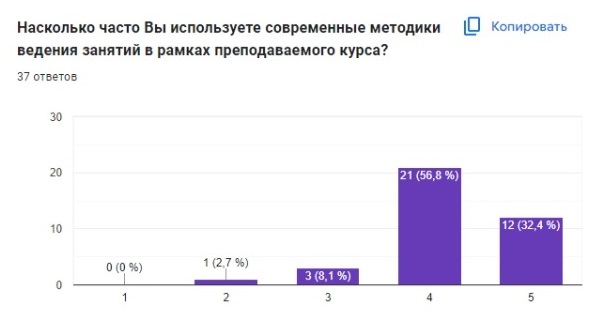 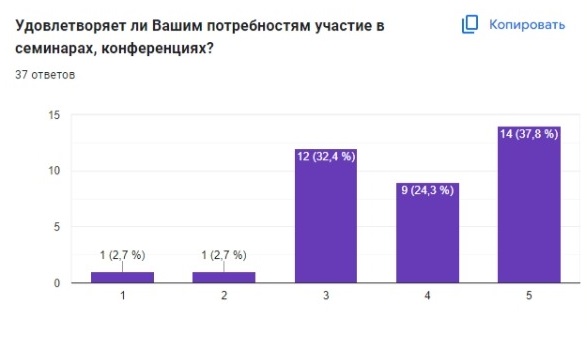 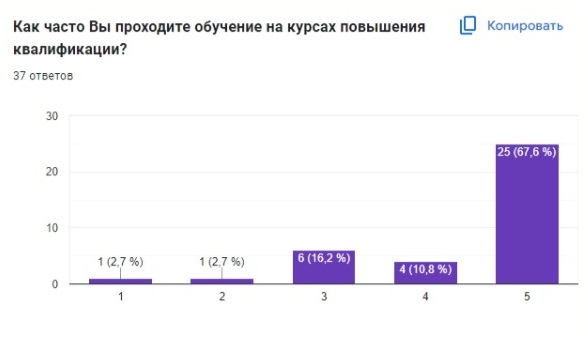 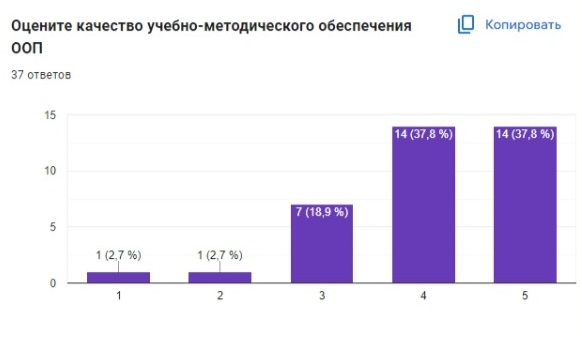 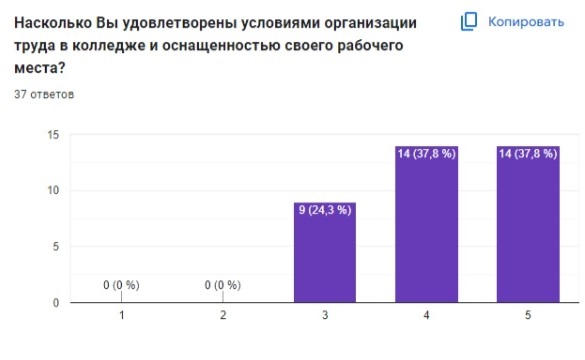 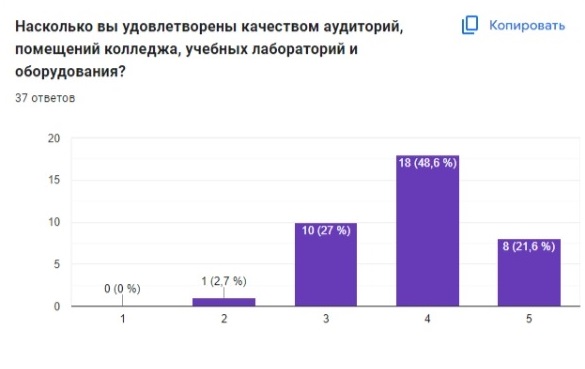 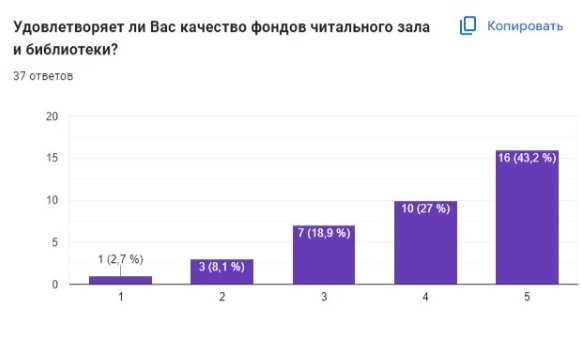 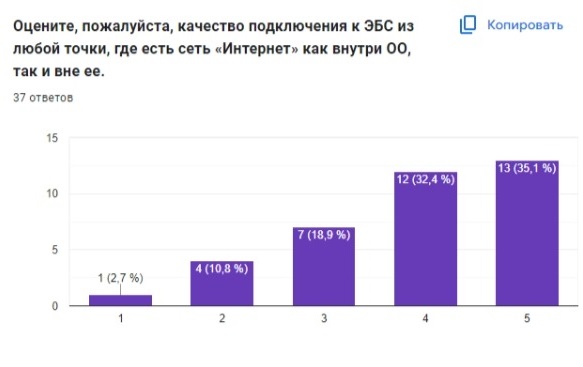 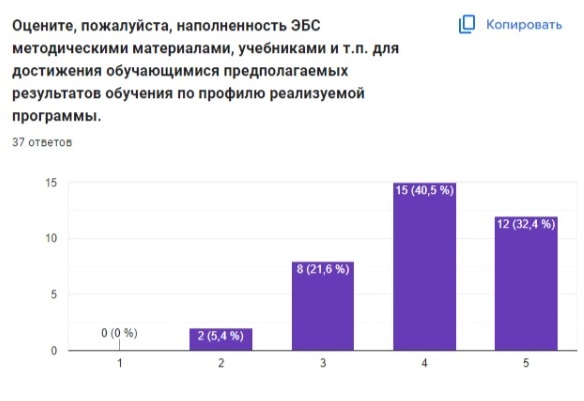 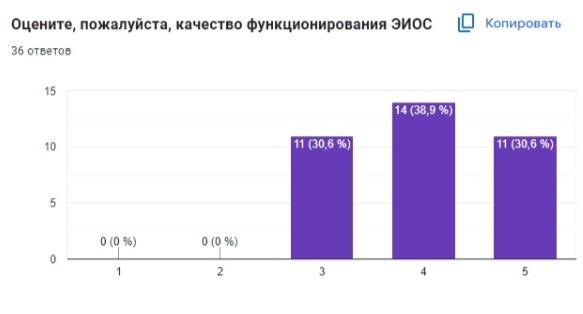 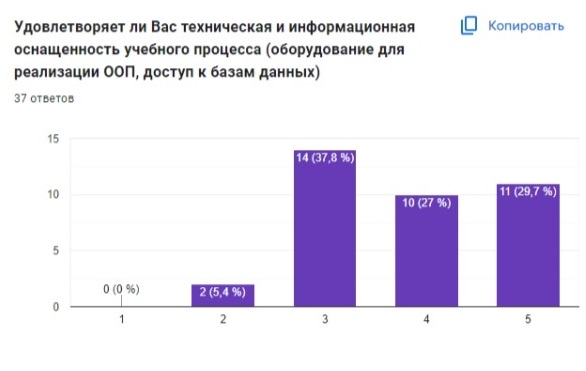 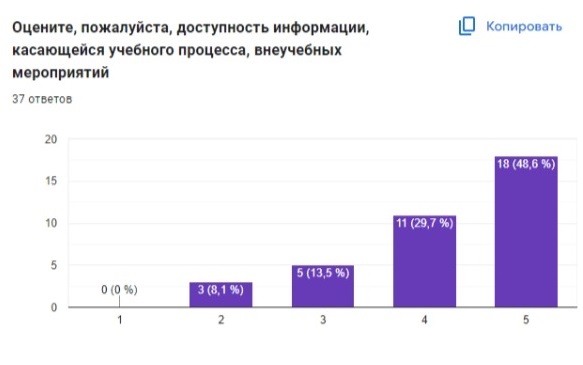 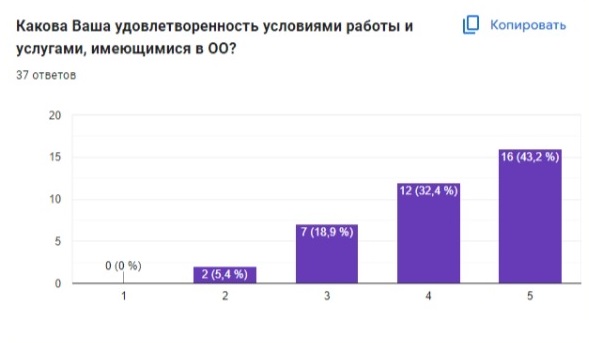 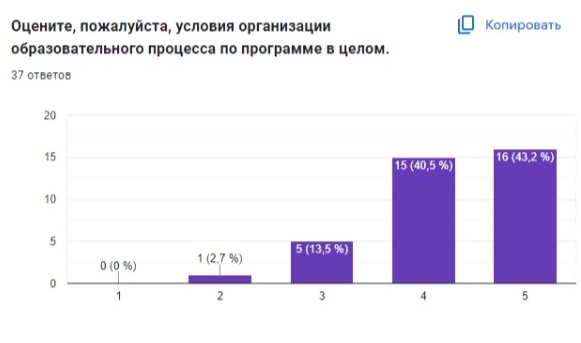 Удовлетворенность условиями реализациипрограммыНасколько часто Вы используете современные методики ведения занятий в рамках преподаваемого курса?Удовлетворенность условиями реализациипрограммыУдовлетворяет ли Вашим потребностям участие всеминарах, конференциях?Удовлетворенность условиями реализациипрограммыКак часто Вы проходите обучение на курсах повышенияквалификации?Удовлетворенность условиями реализациипрограммыОцените качество учебно-методического обеспечения ООПУдовлетворенность материально-техническим и учебно- методическим обеспечениемпрограммыНасколько Вы удовлетворены условиями организации труда в колледже и оснащенностью своего рабочего места?Удовлетворенность материально-техническим и учебно- методическим обеспечениемпрограммыНасколько вы удовлетворены качеством аудиторий, помещений колледжа, учебных лабораторий и оборудования?Удовлетворенность материально-техническим и учебно- методическим обеспечениемпрограммыУдовлетворяет ли Вас качество фондов читального зала ибиблиотеки?Удовлетворенность материально-техническим и учебно- методическим обеспечениемпрограммыОцените, пожалуйста, качество подключения к ЭБС из любойточки, где есть сеть «Интернет» как внутри ОО, так и вне ее.Удовлетворенность материально-техническим и учебно- методическим обеспечениемпрограммыОцените, пожалуйста, наполненность ЭБС методическими материалами, учебниками и т.п. для достижения обучающимися предполагаемых результатов обучения по профилю реализуемойпрограммы.Удовлетворенность материально-техническим и учебно- методическим обеспечениемпрограммыОцените, пожалуйста, качество функционирования ЭИОСУдовлетворенность материально-техническим и учебно- методическим обеспечениемпрограммыУдовлетворяет ли Вас техническая и информационная оснащенность учебного процесса (оборудование для реализации ООП,доступ к базам данных)Общая удовлетворенностьпедагогических работников качеством ресурсного обеспечения образовательнойдеятельности по программеОцените, пожалуйста, доступность информации, касающейсяучебного процесса, внеучебных мероприятийОбщая удовлетворенностьпедагогических работников качеством ресурсного обеспечения образовательнойдеятельности по программеКакова Ваша удовлетворенность условиями работы и услугами, имеющимися в ОО?Общая удовлетворенностьпедагогических работников качеством ресурсного обеспечения образовательнойдеятельности по программеОцените, пожалуйста, условия организации образовательного процесса по программе в целом.Степень удовлетворенностиПроцентный интервал удовлетворенностиНеудовлетворенностьдо 50Частичная неудовлетворенностьот 50 до 65Частичная удовлетворенностьот 65 до 80Полная удовлетворенностьот 80 до 100Вопросы педагогическим работникамСредний баллРезультаты анкетирования1. Насколько часто Вы используете современные методики ведения занятий в рамках преподаваемого курса?3,1892. Удовлетворяет ли Вашим потребностям участие в семинарах, конференциях?3,9623. Как часто Вы проходите обучение на курсах повышения квалификации?4,4784. Оцените качество учебно-методического обеспечения ООП4,376Удовлетворенность условиями реализации программы3,9765. Насколько Вы удовлетворены условиями организации труда в колледже и оснащенностью своего рабочегоместа?4,175,66. Насколько вы удовлетворены качеством аудиторий, помещений колледжа, учебных лабораторий и оборудования?3,970,27. Удовлетворяет ли Вас качество фондов читального зала и библиотеки?4,070,28. Оцените, пожалуйста, качество подключения к ЭБС из любой точки, где есть сеть «Интернет» как внутри ОО, таки вне ее.3,967,59. Оцените, пожалуйста, наполненность ЭБС методическими материалами, учебниками и т.п. для достиженияобучающимися предполагаемых результатов обучения по профилю реализуемой программы.4,072,910. Оцените, пожалуйста, качество функционирования ЭИОС4,069,511. Удовлетворяет ли Вас техническая и информационная оснащенность учебного процесса (оборудование дляреализации ООП, доступ к базам данных)3,856,7Удовлетворенность материально-техническим и учебно- методическим обеспечением программы3,968,912. Оцените, пожалуйста, доступность информации, касающейся учебного процесса, внеучебных мероприятий4,278,313. Какова Ваша удовлетворенность условиями работы и услугами, имеющимися в ОО?4,175,614. Оцените, пожалуйста, условия организации образовательного процесса по программе в целом.4,283,7Общая удовлетворенность условиями организации образовательного процесса по программе4,279,21. Удовлетворенность условиями реализации программы (вопросы 1 - 4)Частичная удовлетворенность2. Удовлетворенность материально-техническим и учебно- методическим обеспечением программы (вопросы 5 - 11)Частичная удовлетворенность3. Общая удовлетворенность условиями организации образовательного процесса по программе (вопросы 12 - 14)Частичная удовлетворенность